What Is the Affirmative Relief Announcement?On June 18, 2024, President Biden announced a series of immigration actions using the authority granted to him by our existing immigration laws. These actions will help certain undocumented individuals in the United States, including: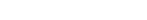 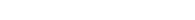 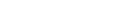 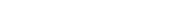 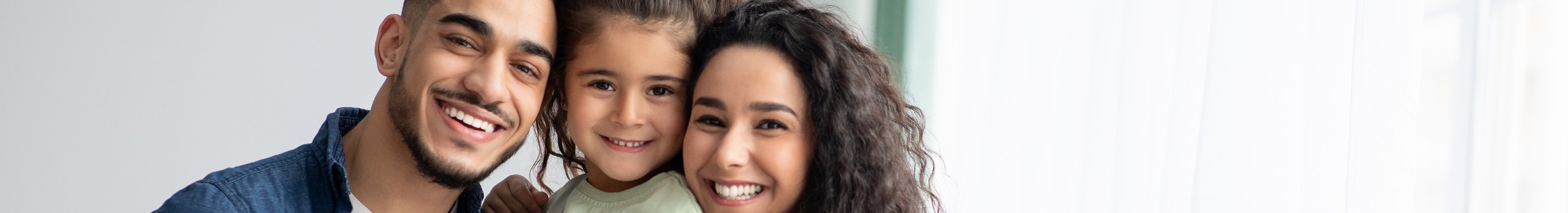 Please note that these programs have NOT YET begun. Details on how to apply are expected to be released by the end of the summer through a Federal Register notice.This means:You CANNOT submit an application at this time.An early-filed application WILL BE REJECTED.You SHOULD NOT pay anyone a fee associated with filing an application at this time.BE PATIENT and take the time to find the right help. The wrong advice could harm your chances of staying in the United States, getting lawful status, or becoming a U.S. citizen.DON’T BE FOOLED by notarios and other consultants who promise immediate results or special solutions in order to steal your money. Many unscrupulous individuals will cost more than licensed attorneys! If you are unsure if someone is qualified to help, ask for proof of their credentials and retain a copy of that evidence.This program could also be legally challenged, which could impact its implementation. This makes it even more important to have a qualified, knowledgeable attorney.We encourage you to contact our office at [NAME] at [NUMBER] if you have any questions.This flyer is intended for general information purposes only and does not constitute legal advice. You should not act or rely on any information in this flyer without seeking the advice of a competent, licensed immigration attorney.